Дидактический тренажер «Светофор» включает данные игровые приемы.Сейчас существует множество вспомогательного материала по теме «Правила дорожного движения». Вот такое пособие ребенку для систематизации и обобщения материала. Особое внимание уделено знакам, относящихся к детям, ведь именно они являются непосредственными участниками дорожного движения. ***Дидактический тренажёр "Светофор" (правила дорожного движения для дошкольников) включает набор из 6 игр-заданий для знакомства ребёнка с правилами дорожного движения и основными знаками, его регулирующими. Дополняющие пособие материалы из фетра позволяют наглядно объяснить ребёнку правила дорожного движения. Выучить с детьми все дорожные знаки вряд ли у Вас получится. Все занятия по изучению правил дорожного движения должны проводиться в игровой форме, поскольку для дошкольного возраста это основной и наиболее эффективный вид деятельности. Большой популярностью пользуются упражнения на дорожную тематику, где ребята пробуют себя в качестве пешеходов, учатся правильно переходить дорогу, быть внимательными. Дидактический тренажер «Светофор» включает данные игровые приемы.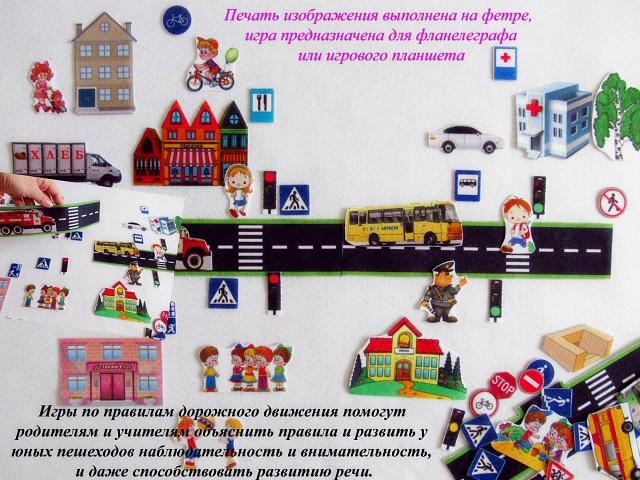 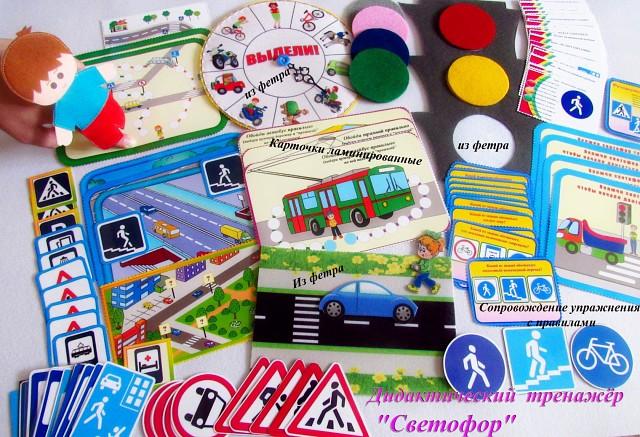 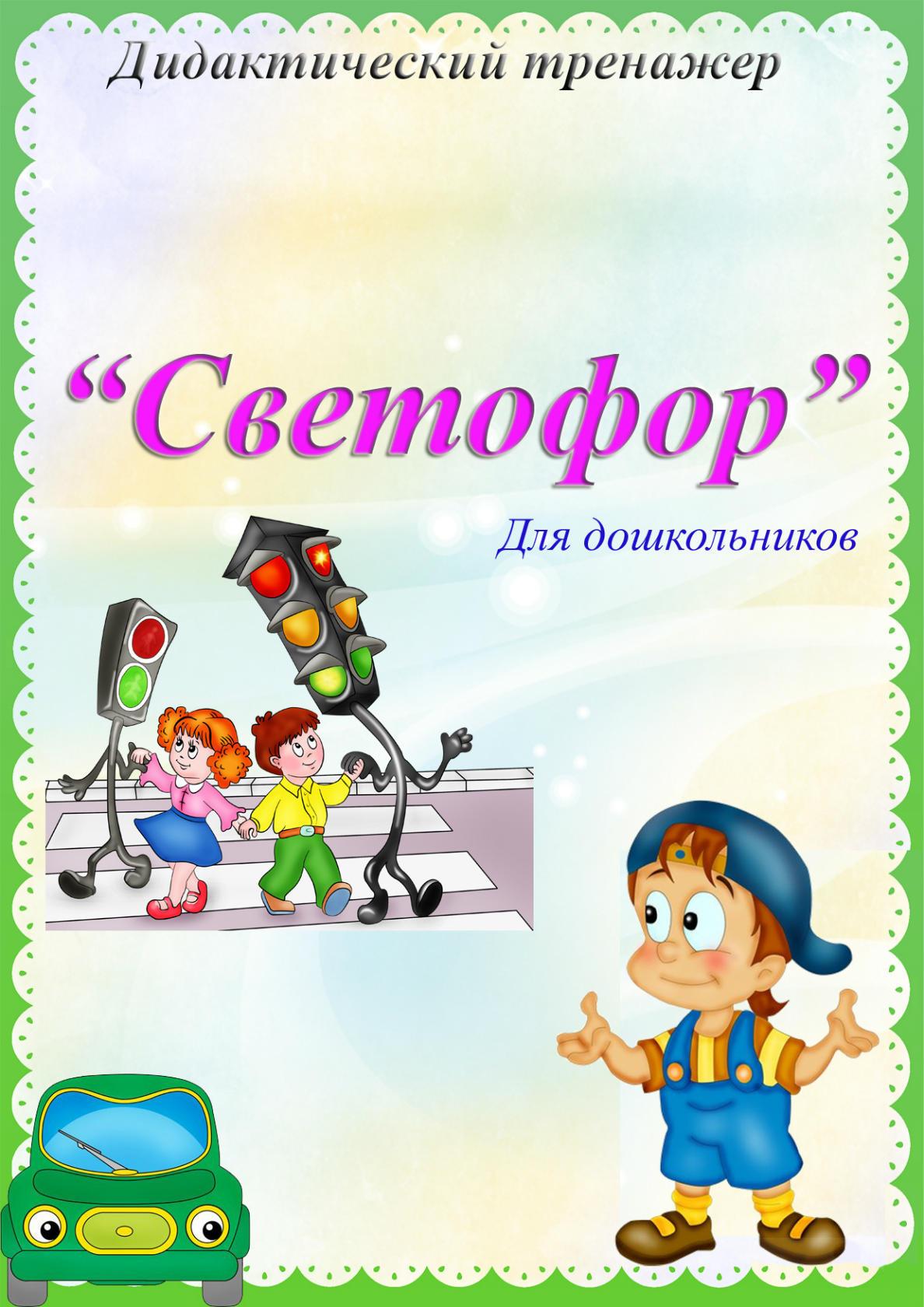 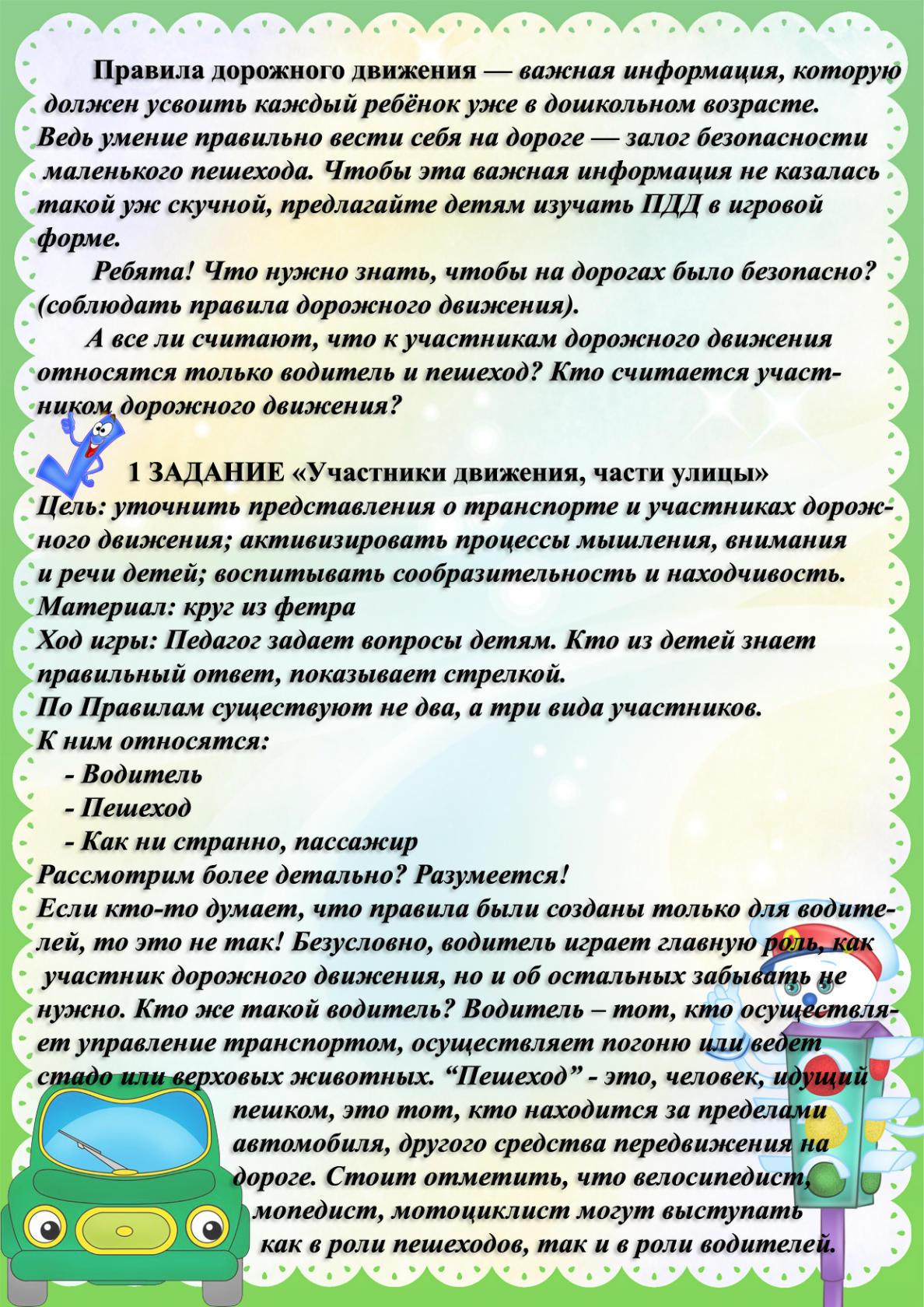 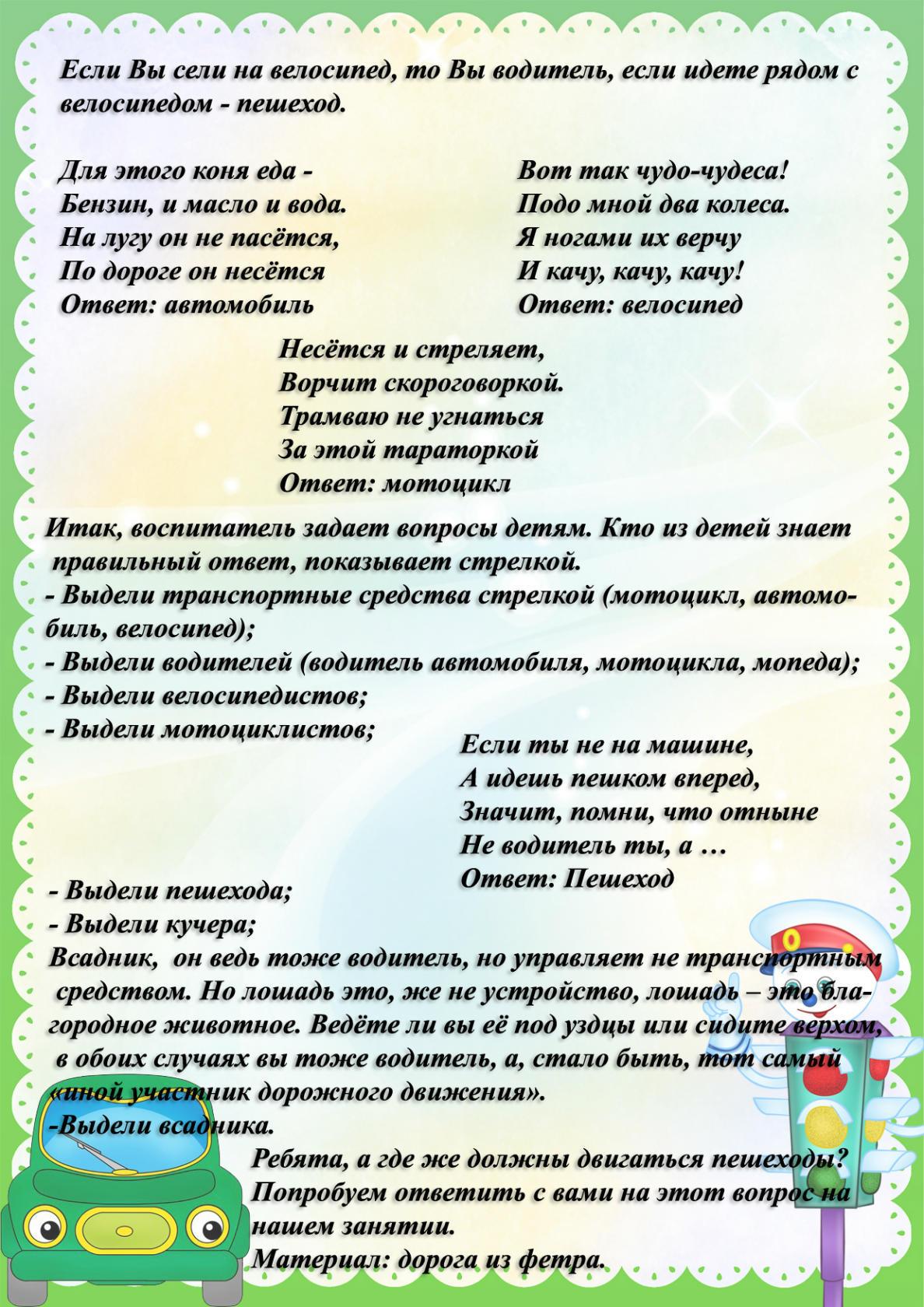 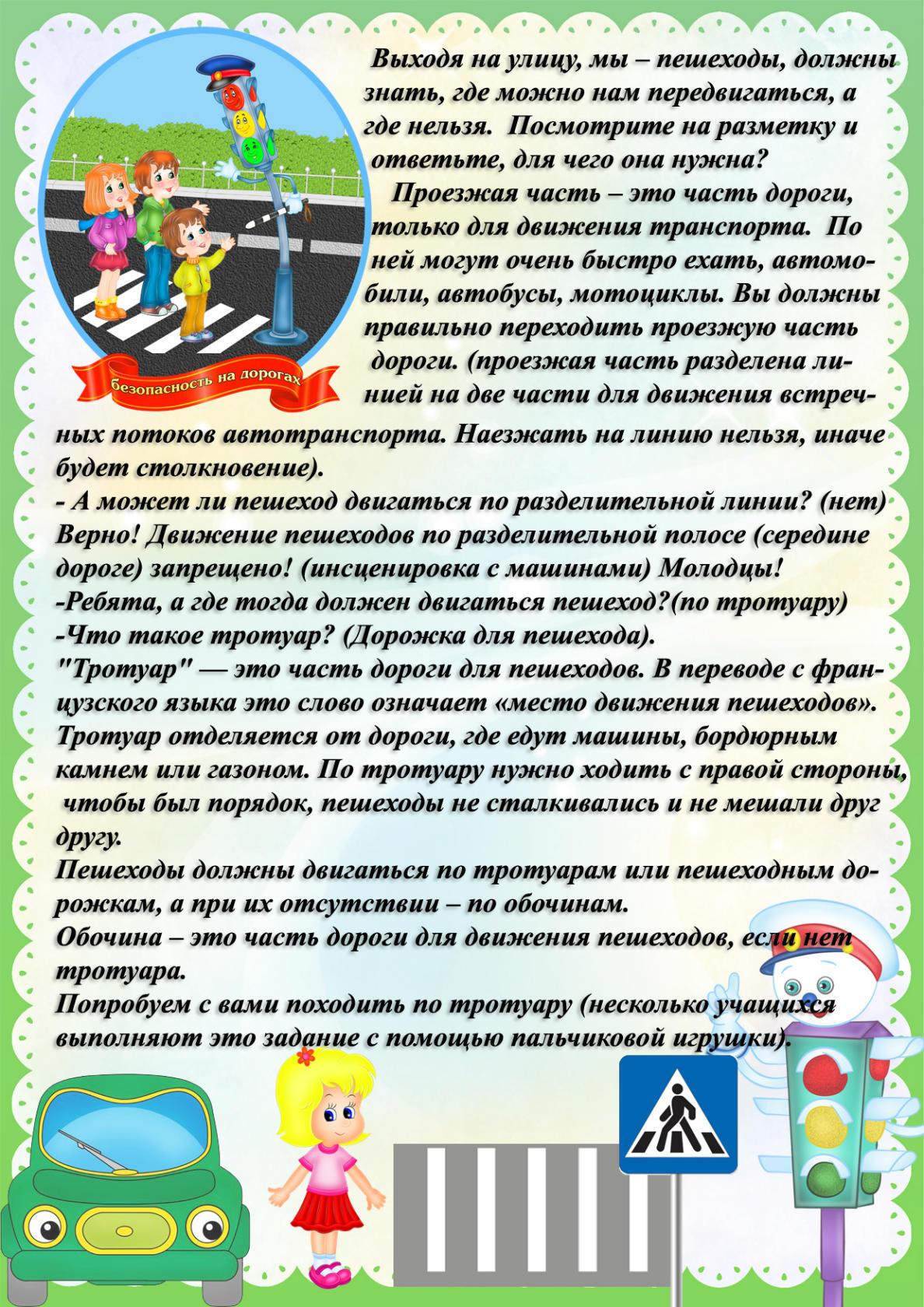 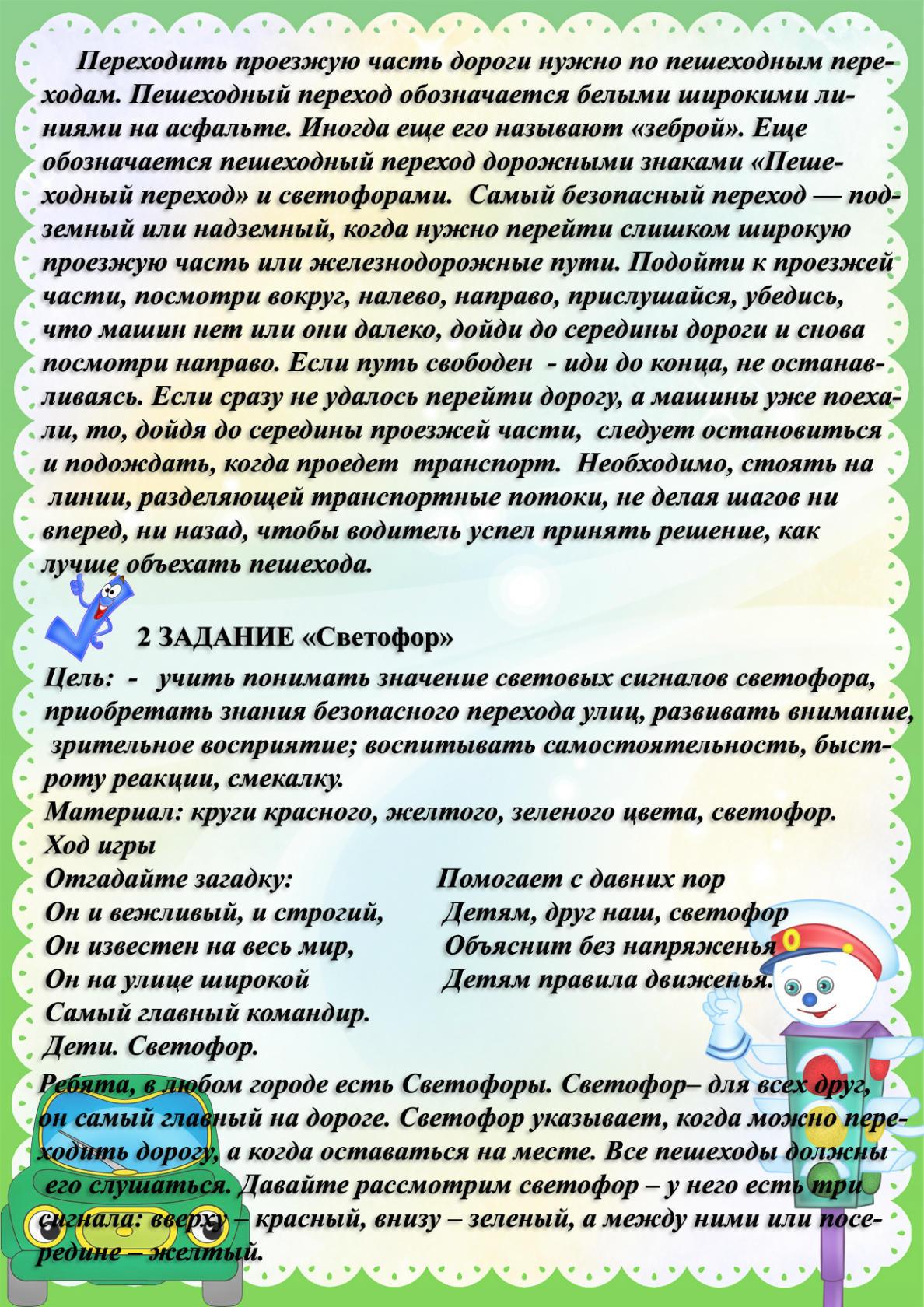 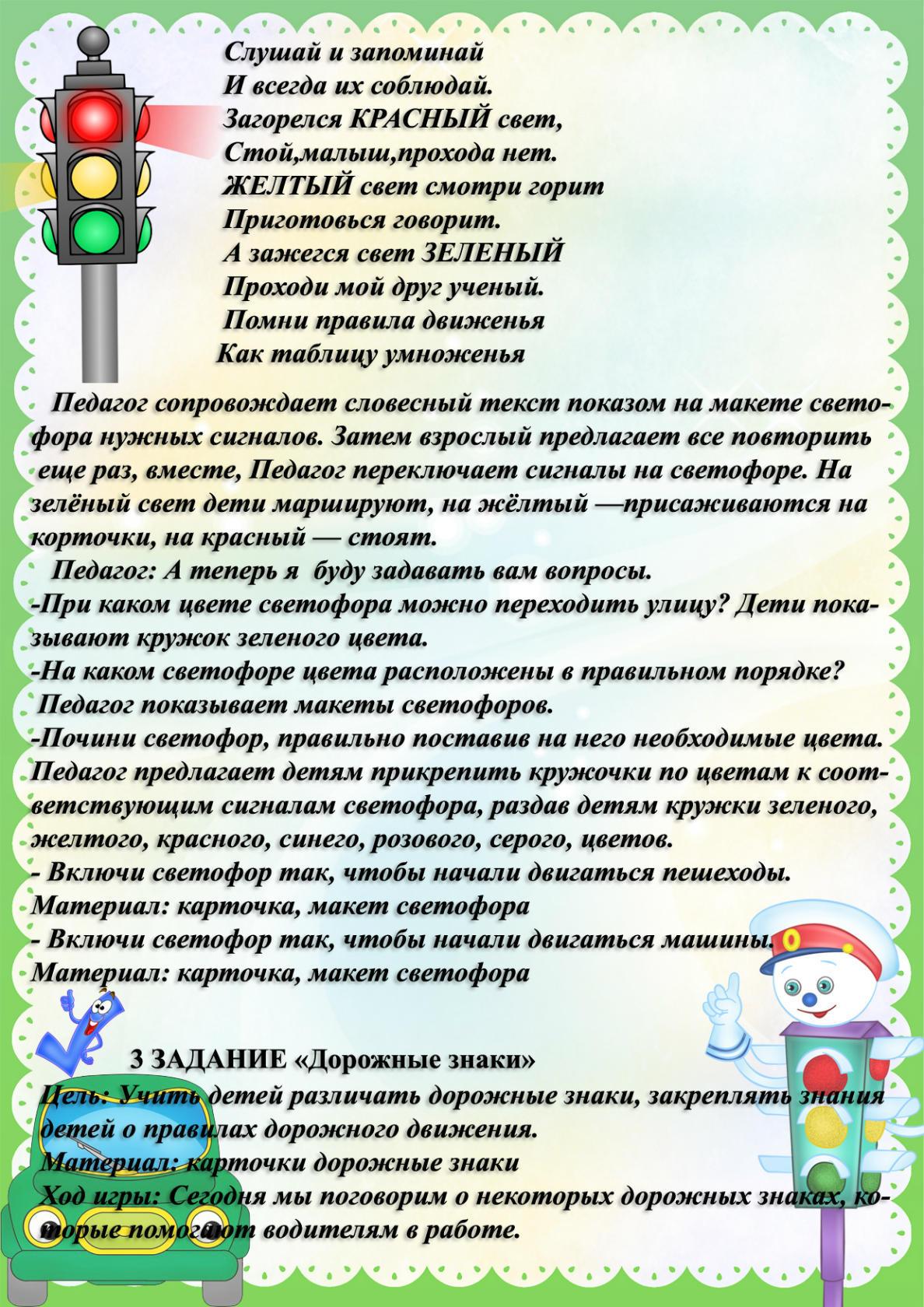 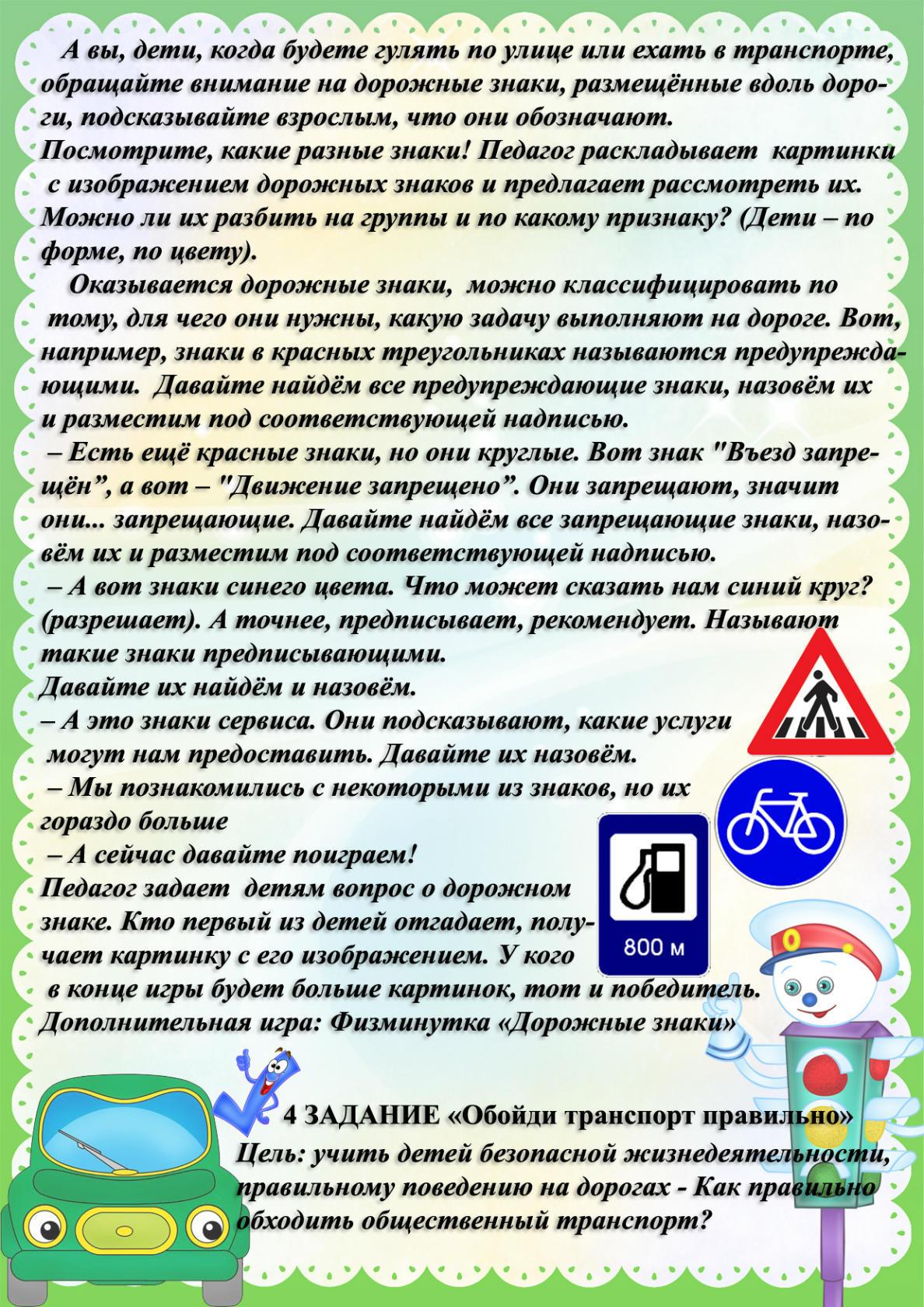 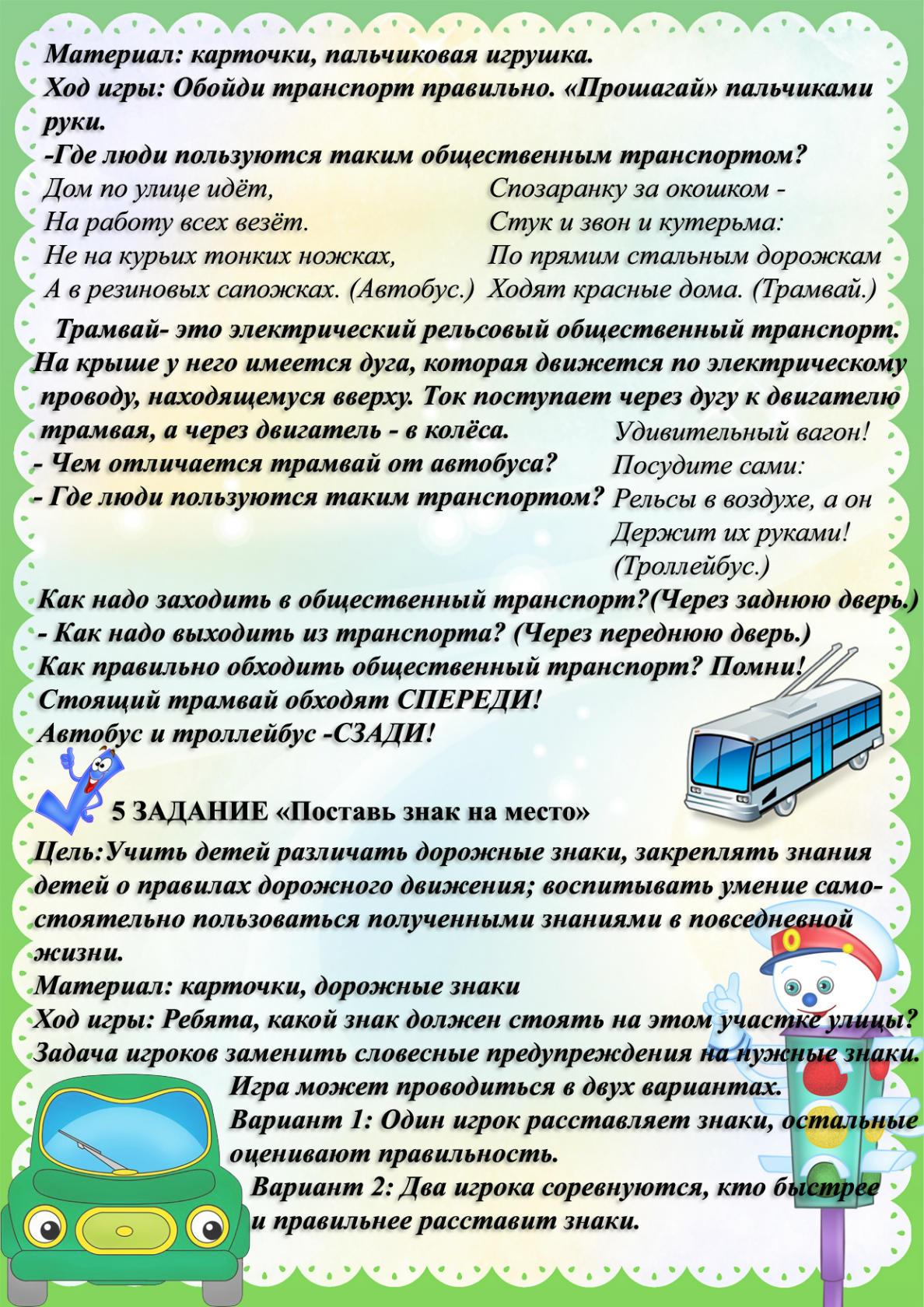 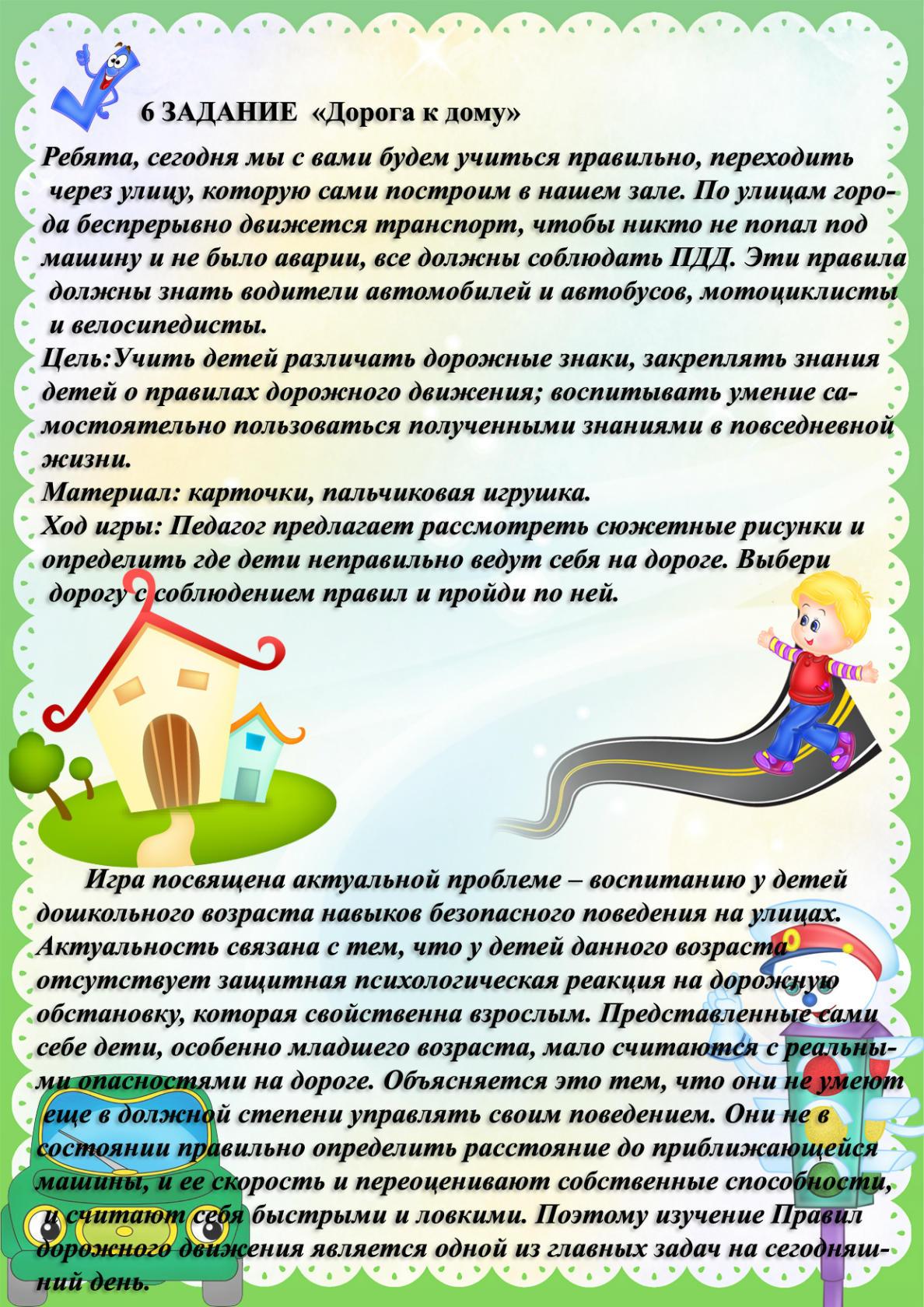 